ФЕДЕРАЛЬНОЕ ГОСУДАРСТВЕННОЕ БЮДЖЕТНОЕ ОБРАЗОВАТЕЛЬНОЕ УЧРЕЖДЕНИЕВЫСШЕГО ПРОФЕССИОНАЛЬНОГО ОБРАЗОВАНИЯ«СМОЛЕНСКАЯ ГОСУДАРСТВЕННАЯ СЕЛЬСКОХОЗЯЙСТВЕННАЯ АКАДЕМИЯ»Экономический факультетСпециальность 060800 «Экономика и управление на предприятиях АПК»Кафедра управления производстваХлопьева Анна СергеевнаИССЛЕДОВАНИЯ В ОБЛАСТИ ГУМАНИТАРНЫХ НАУК КОНКУРСНАЯ РАБОТАна тему:АНАЛИЗ ИННОВАЦИОННОЙ МОДЕЛИ РАЗВИТИЯ СЕМЕНОВОДСТВА( на примере СПК «Дружба» Починковского района Смоленской области)Авторы научной работыХлопьева Анна СергеевнаОГЛАВЛЕНИЕВВЕДЕНИЕ………………………………………………………………………..4ГЛАВА 1. ТЕОРЕТИЧЕСКИЕ ОСНОВЫ СЕМЕНОВОДСТВА В СОВРЕМЕННЫХ УСЛОВИЯХ………………………………………………….61.1. Теоретические основы формирования эффективной системы семеноводства……………………………………………………………………..61.2. Организационно-экономические условия развития семеноводства……..111.3. Разработка региональных моделей организации семеноводства       ….. 15ГЛАВА 2. ХАРАКТЕРИСТИКА ПРИРОДНО-ЭКОНОМИЧЕСКИХ УСЛОВИЙ ХОЗЯЙСТВОВАНИЯ СПК «ДРУЖБА» ПОЧИНКОВСКОГО РАЙОНА…………………………………………………………………………20ГЛАВА 3. ФОРМИРОВАНИЕ ИННОВАЦИОННОЙ МОДЕЛИ РАЗВИТИЯ СЕМЕНОВОДСТВА  В СПК «ДРУЖБА» ПОЧИНКОВСКОГО РАЙОНА...233.1. Анализ организации и производства семян зерновых культур на предприятии……………………………………………………………………...233.2. Совершенствование модели развития семеноводства на  предприятии...293.3. Эффективность модели семеноводства в СПК «Дружба» Починковского района…………………………………………………………………………….35ЗАКЛЮЧЕНИЕ………………………………………………………………….39Список использованной литературы…………………………………………41Список публикаций по теме научной работы………………………………….44ВВЕДЕНИЕВ сложившейся в аграрном секторе кризисной ситуации реформирование инновационных процессов селекционно-семеноводческого комплекса и его адаптация к рыночным условиям приобрели большую остроту и актуальность. Новый сорт является завершенным инновационным товаром, имеющим устойчивый спрос в сельском хозяйстве. В полной мере свои возможности он проявляет только при посеве высококачественными семенами, получение которых может обеспечить только хорошо организованная система семеноводства. Поэтому семеноводство является основой производства конкурентоспособной продукции, а на стратегическом уровне семеноводство обеспечивает продовольственную безопасность страны и эффективное развитие народного хозяйства страны.Переход к рыночным отношениям привел к существенными изменениям в семеноводстве на этапе развития рынка. Прежняя системасеменоводства практически распалась, а новая только находится в поисках оптимальногомеханизма функционирования рынка производства и реализации семян.Вопросам изучения рынка сельскохозяйственной продукции, повышенияэкономической эффективности производства семян, совершенствованиявнутрихозяйственных связей посвящены исследования многих ученых-аграрников. Однако на современном этапе рыночных преобразований возник ряд новыхорганизационно-экономических проблем. В частности это проблемы относительноформирования и функционирования регионального рынка семян зерновых культура организации его эффективной инфраструктуры, реорганизации отрасли, формированияинновационной модели семеноводства, маркетинговой деятельности, экономическихотношений между оригинаторами сортов и производителями и потребителями семян,формирования спроса и предложения и ценовой конъюнктуры, повышения эффективностифункционирования регионального рынка семян.Дальнейшее развитие рынка производства и реализации семян связанос формированием инновационной модели отрасли семеноводства, основанной наактивизации предпринимательских структур и выработке инновационного инструментариядля эффективной деятельности семеноводческих предприятий, что и определяетактуальность темы.Цель исследование – изучить опыт функционирования отрасли семеноводства в условиях переходной экономики, определить особенностиформирования инновационных структур в семеноводстве.Задачи исследования:- изучить теоретические основы формирования семеноводства в стране;- определить инновационные модели формирования семеноводства в стране и на региональном уровне;- определить эффективность семеноводства в СПК «Дружба» Починковского района;- рассмотреть направления более эффективного производства и реализации семян.Объект исследования - СПК «Дружба» Починковского районаПредмет исследования дипломного проекта – инновационная модель семеноводства.Основные методы исследования: монографический, расчетно-конструктивный, сравнительный, статистический, приемы экономического анализа.При написании дипломного проекта были использованы научные труды как отечественных, так и зарубежных авторов, опубликованные отдельными работами в книжных и периодических изданиях, а также материалы и документы, предоставленные руководством СПК «Дружба»ГЛАВА 1. ТЕОРЕТИЧЕСКИЕ ОСНОВЫ СЕМЕНОВОДСТВА В СОВРЕМЕННЫХ УСЛОВИЯХ1.1. Теоретические основы формирования эффективной системы семеноводстваСистема семеноводства рассматривается как многоуровневая и многофункциональная подсистема отрасли растениеводства, включающая взаимосвязанную совокупность технологических, технических,  организационно-экономических и управленческих элементов, направленных на производство и обеспечение товаропроизводителей оригинальными, элитными и репродукционными семенами.Формирование эффективной системы семеноводства происходит под влиянием совокупности внутренних и внешних условий, которые, как совокупность факторов, подразделяются на экономические, организационные и другие составляющие (рис. 1). Основой развития эффективной системы семеноводства является ее производственный потенциал.   Важными   элементами   ресурсной   составляющей  семеноводческого потенциала и факторами, определяющую его величину, являются: качество и нормы высева семян, нормы сортосмены и сортообновления, современные технологии ведения семеноводства и выращивания семян сельскохозяйственных культур, ускоренное размножение новых сортов, квалификация семеноводов, наличие инновационных проектов и др. Отсюда ресурсный потенциал системы семеноводства содержит технологический, технический, организационный, экономический, управленческий, социальный составляющие, которые рассмотрены в диссертации.К малоизученным и недостаточно разработанным в  системе производственного потенциала семеноводства остается управленческий ресурс. Ресурсы предприятия по отношению к управленческому ресурсу занимают «подчиненное» место. Его следует считать интегральным фактором, объединяющим всю систему семеноводства, направленную на ее эффективность.Экономические теории дают целостное представление о закономерностях, отражающих объективно существующие отношения и связи между участниками рынка семян, позволяющие осуществлять целенаправленное  практическое преобразование отрасли семеноводства. Для этого систему семеноводства с позиции технологического цикла подразделяют на элементы (этапы): - селекция (создание сорта),- производство элитных семян, - производство репродукционных семян, - маркетинговая сеть, - консультационное сопровождение выбора сортов семян и их использование. Конечная цель формирования и функционирования системы семеноводства – удовлетворение потребностей сельскохозяйственных товаропроизводителей в высококачественных семенах в количестве, ассортименте и по экономически обоснованным ценам, обеспечивающим  эффективное производство  сельскохозяйственной продукции. Эффективность семеноводства - это сложная и многогранная экономическая категория, характеризующая способность системы (или какого-либо ее элемента) обеспечить тот или иной экономический результат. В основу оценки эффективности производства семян положено отношение дополнительных затрат к дополнительному экономическому эффекту, а функционирование системы – результат экономической деятельности от внедрения в производство комплекса намеченных мероприятий.Оценивать эффективность семеноводства целесообразно с помощью совокупности показателей, которые систематизированы с различных позиций. Во-первых, они подразделены на 3 группы: показатели, характеризующие абсолютные результаты (эффект) семеноводства;  выражающие абсолютные величины затрат труда и средств;относительные показатели, отражающие соотношение между результатами и связанными с их получением затратами. Во-вторых, при оценке используются как натуральные, так и стоимостные показатели. В-третьих, показатели эффективности (годовой экономический эффект от внедрения нового сорта, чистый доход от повышения урожайности и качества продукции, прибавка суммы прибыли, суммы роялти, чистый дисконтированный доход от применения сорта, индекс доходности инвестиций в сорт и др.) и методики их применения необходимо рассматривать с разных точек зрения: общеэкономической (народнохозяйственной); с позиции пользователя сортов, семян (хозяйственная эффективность); с точки зрения семеноводческих фирм и оригинаторов сорта (коммерческая эффективность); с позиции селекционера, создателя сорта как интеллектуального продукта.По уровню системности, степени охвата участников рынка семян эффект может быть частный или всеобщий. В первом случае эффект определяют состояние отдельно взятого участника рынка – производителя семян,  его продавца или покупателя. Второе – состояние рынка семян в целом как экономической системы, элементами которой являются все действующие на рынке производители, продавцы  и покупатели семян. Соответственно и критерии экономической эффективности первой и второй видов оценки будут частными или всеобщими.Частные критерии характеризуют эффект отдельно взятого участника, его структуры, управления, технологические и иные частные параметры.Всеобщий критерий оценивает эффективность системы в целом с точки зрения разрешения экономических противоречий в интересах участников рынка семян, которые они не могут устранить самостоятельно, без крупных инвестиций. В этом случае экономический эффект в виде полученной прибыли определяется как разница между валовой выручкой и издержками, связанными с производством и реализацией продукции.Если реализация системы семеноводства связана с приобретением основных средств производства (например, оборудования для предпродажной подготовки семян, с расширением складских помещений и т.д., то есть с капитальными вложениями), то должна быть определена отдача с каждого рубля вложений. Для оценки экономической эффективности в подобных случаях может быть использован традиционный, широко применявшийся в условиях плановой экономики показатель – коэффициент эффективности капиталовложений.Выведение нового сорта является результатом деятельности селекционеров, которую следует рассматривать как продукт интеллектуального труда и, естественно,  оценивать его эффективность. В качестве показателей, характеризующих экономическую эффективность интеллектуальной собственности, могут быть: увеличение объемов реализации оригинальных и элитных семян с более высокими качественными показателями по сравнению с базовыми аналогами; повышение цены в зависимости от качества продукции;  экономия затрат ресурсов в производстве при использовании оригинальных и элитных семян; выручка от продажи имущественных прав и продажи лицензии на использование оригинальных и элитных семян; экономия на капиталовложениях.Научно-практические  положения Концепции защиты экономических интересов селекционеров России в условиях рынка, заключены в следующем: законодательные основы прав собственности на селекционные достижения; опыт сбора роялти (селекционного вознаграждения); возможные варианты сбора селекционного вознаграждения в России и определение ставки роялти; подходы к определению стоимости лицензионного соглашения на производство и реализацию семян новых сортов. Зарубежные фирмы, как показал анализ, работают за счет сбора роялти,  которые достигают 30-40 % от стоимости семян. В России нет структуры, которая наилучшим образом осуществляла бы профессиональный контроль за производством и сертификацией семян, а также помогала бы патентообладателям в сборе роялти, отстаивать интересы селекции и семеноводства перед смежными отраслями сельского хозяйства и промышленности. 1.2. Организационно-экономические условияразвития семеноводстваВ целях определения резервов повышения эффективности производствасемяннеобходимовыявить количественную зависимость рентабельности их производства от основных факторов, ее определяющих. К ним относятся затраты на содержание основных средств, горюче-смазочные материалы, семена, минеральные удобрения, оплату труда, средства защиты растений (табл. 1). В свою очередь рациональное использование производственных ресурсов является важным фактором повышения эффективности производства продукции растениеводства. 	Таблица 1 - Структура себестоимости сельскохозяйственных культур в организациях Минсельхоза России, 2010 г. (%)Одним из резервов снижения затрат на семена является соблюдение норм высева семян. Сейчас перерасход семян во многих хозяйствах допускается до 50%. Применение научно обоснованных норм высева высококачественных семян, даже при относительно высоких ценах,  позволит значительно снизить затраты на семена в издержках производства. Обеспеченность семенами в 2010 году по сравнению с 2003 годом  в  сельхозорганизациях Российской Федерации по культурам составила: пшеница – 98,1 % и 94,4 %, зернобобовые – 91,6 % и 86,1 %,  гречиха – 95,2 % и 79,9 %, просо – 85,9 % и 81,6 %. Снижение обеспеченности хозяйств Российской Федерации семенами свидетельствует о том, что экономические рычаги рынка семян не срабатывают в полной мере.В структуре высеянных семян элита, 1-4 репродукция и массовая репродукция в динамике по культурам занимает разный удельный вес. Так, рожь озимая в структуре общего объема высеянных семян в 2010 году по сравнению с 2005 годом семена элиты снизились на 22,8 %, 1-4 репродукции – на 25,1 %. Иная ситуация складывается с качеством семян озимой пшеницы.  Элита возросла на 24,6 %, семена 1-4 репродукции за этот период остались на уровне 2005 года,  а удельный вес семян массовой репродукции увеличился на 47,2 %, которые характеризуются низкими посевными качествами. Из вышеизложенного видно, что за последние годы качество высеянных семян в сельхозорганизациях Российской Федерации в той или иной степени по культурам снизилось, что в конечном итоге ведет к недобору урожая сельскохозяйственных культур. Для этого необходимы меры по усовершенствованию системы сертификации семян, направленной на повышение их качества.Государственной программой развития сельского хозяйства и регулирования рынков сельскохозяйственной продукции, сырья и продовольствия на 2008-2012 годы предусматривалось значительное увеличение объема финансирования отраслей АПК, в том числе элитного семеноводства. В результате решения поставленных задач удельный вес площадей, засеваемых элитными семенами, в общей площади посевов увеличен – с 7 % в 2008 г. до 9,2 % в 2009 г. и до 10 % в 2010 г.Производство элиты в целом остается прибыльным. Однако по видам сельскохозяйственных культур и базовым регионам эффективность складывается по-разному. Наиболее эффективно производство семян элиты сахарной свеклы, сои, рапса, зерновых культур. По другим культурам наметились тенденции снижения уровня доходности. К ним относятся зернобобовые, рис, картофель, многолетние травы. Сложная обстановка складывается с производством элитных семян трав.1.3. Разработка региональных моделей организации семеноводстваВ практике применяется большое разнообразие организаций семеноводства, ориентированных на различные организационно-экономические условия. В целях выбора наиболее эффективных вариантов можно использовать  методы организационного моделирования. Модели можно классифицировать по источнику формирования имущества организации: коммерческие, некоммерческие организации и комбинированные организации, созданные на коммерческой и некоммерческой основах. На основе вышеприведенной классификации можно выделить четыре основных типа региональных моделей организации семеноводства: объединения холдингового типа, ассоциативные объединения, научно-производственные системы со статусом государственного учреждения, а также государственное учреждение,  координирующее деятельность участников семеноводческого процесса региона.Отмечается, что крупные многофункциональные научно-производственно формирования холдингового и ассоциативного типов более адаптированные к рыночным условиям и имеют преимущества перед другими формами организации семеноводства (рис. 2 и 3).	Рис. 2. Организационная структура семеноводства областиРассмотрим Концепцию регионального планирования производства ипотребления новых сортов с учетом ускоренного их размноженияТеоретической основой планирования производства семян являются законы рыночной экономики, ориентированные на спрос и предложение. С учетом этого в диссертации сформулированы научные принципы планирования производства семян. Основным из них является ориентация семеноводства на рынок, конкретного потребителя, коммерческий результат.В основу планирования производства семян положены технологические циклы  его воспроизводства. Для этого предложена следующая последовательность. В хозяйствах, как правило, размножение нового сорта начинается с небольшого количества семян элиты (100-). На основании приведенных данных в таблице 2 при коэффициенте размножения 10, норме высеве семян 0,2 т/га и урожайности 2 т/га гектар 1-й репродукции обеспечивает семенами  посевов 2-ой репродукции. Валовой сбор семян (20 т) 2-й репродукции обеспечивает семенами  3-й репродукции, валовой сбор семян 3-й репродукции в количестве 200 тонн обеспечивает  посевов 4-й репродукции. Валовой сбор семян 4-й замыкающей репродукции в количестве 1000 тонн позволит на пятый год засеять  товарных посевов и получить 20000 тонн товарного зерна. Естественно, по каждому этапу требуется поправка на создание страховых фондов и корректировка общей площади посева нового сорта (табл. 2).Таблица 2 - Этапы производства семян нового сортаТаким образом, семена элиты в количестве ,  приобретенные хозяйством, позволяют через 5 лет засеять  товарных площадей и получить валовой сбор товарного зерна нового сорта в размере 20000 тонн. Общая площадь посева нового сорта в данном случае составила  (10000+1111). В ее структуре площадь семенных посевов составила 10 %, в том числе 1-й репродукции – 0,009 %, 2-й репродукции – 0,09 %,  3-й репродукции – 0,9 % и 4-й репродукции – 9,0 %.  Приведенные данные являются примерными, но для модельных расчетов они вполне приемлемы.На сроки внедрения нового сорта оказывают влияния исходные категории семян, поступающие в хозяйство (рис. 4). При этом следует иметь  в виду, что, как доказано наукой и практикой,  разница в урожае зерновых при посеве семенами 1-й и 3-й репродукции достигает 5 и более центнеров с гектара. В приведенных вариантах на товарные цели используется 4-я репродукция. В зависимости от исходной категории семян, применяемой в хозяйстве, внедрение нового сорта осуществляется от 5 до 2 лет. На сроки внедрения нового сорта существенно влияют расходы на перевозку семян. Так, при пятилетнем цикле внедрения нового сорта (вариант 1) хозяйство завозит 0,2 тонны семян элиты, а при двухлетнем цикле (вариант 4) – 2000 тонн семян 4-й репродукции. Каждое хозяйство выбирает «свой» вариант. Товарные посевы семенами 5-й и последующая репродукций, как показывают опыты, снижают урожай. Поэтому важно ежегодно обновлять семена, используемые на товарные цели, доведя их донеобходимых кондиций.Ориентация регионального семеноводства на всех его уровнях на единую систему планирования и управления будет служить основой для успешного развития подотрасли в рыночных условиях. К настоящему времени в России сложилась многоканальная система государственной поддержки сельского хозяйства, в том числе отрасли семеноводства, становление которой осуществлялось в следующих формах:- субсидирование на компенсацию части затрат на приобретение элитных семян и других материально-технические ресурсов;- льготное кредитование предприятий АПК, осуществляющих производство, подготовку и реализацию  семян;- лизинг сельскохозяйственной техники на семеноводство с использованием бюджетных средств;- государственные закупки семян;- поддержка страхования урожая семян сельскохозяйственных культур;- льготы по налогам;- реструктуризация задолженности семеноводческих организаций перед бюджетом;- финансирование инвестиционной деятельности в семеноводстве;- поддержка аграрной науки.Приведенные формы поддержки по способу воздействия на экономику условно разделены на прямые и косвенные. Формы поддержки, которые прямо или опосредованно влияют на финансовые результаты семеноводческих субъектов хозяйствования.Сумма субсидий на поддержку элитного семеноводства с принятием Государственной программы развития сельского хозяйства и регулирования рынков сельскохозяйственной продукции, сырья и продовольствия на 2008-2012 годы несколько увеличилась. Однако можно сделать вывод, что поддержка элитного семеноводства в виде субсидий на их приобретение в  настоящее время недостаточна, так как субсидии, предусмотренные Госпрограммой составляют до 3 % от стоимости объема элитных семян, обеспечивающего научно обоснованную потребность в них, или до 10 % от суммы потребности в субсидиях.Для того, чтобы стабилизировать производство семян высоких репродукций необходимо увеличить ставки  субсидий до 30 % от затрат на приобретение элитных семян, что не нарушит условий, предусмотренных Госпрограммой (размеры субсидий предлагается рассчитывать  по ставке на одну тонну семян, установленной исходя из возмещения за счет средств федерального бюджета не более 30 % затрат на указанные цели).Такая компенсация, будет способствовать: во-первых – изменению ситуации на семенном рынке, во-вторых – позволит довести удельный вес посевов семенами элиты и I-IV репродукции до 75-80 %, в третьих – увеличить урожайность по видам сельхозкультур. ..ГЛАВА 2. ХАРАКТЕРИСТИКА ПРИРОДНО-ЭКОНОМИЧЕСКИХ УСЛОВИЙ ХОЗЯЙСТВОВАНИЯ СПК «ДРУЖБА» ПОЧИНКОВСКОГО РАЙОНАСПК «Дружба» расположено в деревне Прилепово Смоленской области Починковского района на расстоянии 65 км от областного центра. На рисунке 2.1 приведена организационная структура СПК «Дружба». Мы видим, что в отрасли растениеводства одно производственное звено по возделыванию зерновых культур и заготовке кормов. Механизаторы, занятые на посеве зерновых культур, во время уборки пересаживаются на зерноуборочные комбайны.Рис. 2.1-Организационная структура производства СПК «Дружба.Характер хозяйствования определяется размером производстваВаловая продукция, как в сопоставимых ценах, так и в ценах реализации имеет тенденцию к увеличению. Это связано в большей степени с увеличением объема производства.Таблица 2.1 – Основные экономические показателиЭффективность производства сельскохозяйственной продукции на предприятии складывается из эффективности отдельных видов продукции. Рассмотрим эффективность производства основных видов сельскохозяйственной продукции в СПК «Дружба».Единственным устойчиво прибыльным видом продукции предприятия является молоко (табл. 2.2). Производство мяса свиней в последние 3 года является прибыльным. Предприятие получает прибыль за счет молока и продажи крупного рогатого скота в живой массе. Таблица 2.2 - Рентабельность производства основных видов продукции (тыс.руб.)С каждым годом хозяйство увеличивает объемы производства и реализации основных видов продукции, при этом идёт тенденция увеличения прибыли.Эффективность сельскохозяйственного производства – сложная экономическая категория. В ней отражается одна из важных сторон общественного производства – результативность. В сельском хозяйстве критерием эффективности является увеличение чистой продукции (валового дохода) при минимальных затратах живого и овеществленного труда. Достигается это за счет рационального использования земельных, материальных и трудовых ресурсов. ГЛАВА 3. ФОРМИРОВАНИЕ ИННОВАЦИОННОЙ МОДЕЛИ РАЗВИТИЯ СЕМЕНОВОДСТВА  В СПК «ДРУЖБА» ПОЧИНКОВСКОГО РАЙОНА3.1. Анализ организации и производства семян зерновых культур на предприятииОрганизация и эффективность производства зерновых культур во многом определяются зональными условиями, назначением зерна, соотношением между озимыми и яровыми, применяемой технологией, обеспеченностью средствами (трудовыми и материальными).В технологии производства зерна выделяют два основных периода работ:подготовка почвы и посев;комплекс работ по уборке урожая (60—70 % трудовых затрат).Подготовка почвы и посев зерновых культур почти полностью механизированы. Выполнение их связано с большими энергетическими затратами: только на вспашку приходится 1/3 всех затрат в полеводстве. Подготовка почвы включает основную обработку—лущение стерни, вспашку или безотвальную обработку и предпосевную обработку.Лущение стерни обычно проводят дисковыми (на глубину 4— 8см) или лемешными (на глубину 8—14см) лущильниками. Последние применяют на полях, засоренных корневищными сорняками. Вспашка и безотвальная обработка предназначены для того, чтобы создать благоприятные условия для накопления влаги, питательных веществ в почве, развития корневой системы растений. Предпосевную обработку почвы (боронование, шлейфование, культивацию, дискование, прикатывание) организуют так, чтобы она была выполнена в возможно короткий промежуток времени. На этих работах используют игольчатую борону БИГ-ЗА (на стерневых фонах), агрегатируемую с тракторами классов 3 и 5 т (3-5 борон) с помощью сцепок. На культивации применяют как гусеничные, так и колесные тракторы с культиваторами КПШ.-9,  КШУ-12. Также применяют комбинированные агрегаты, РВК-3,6, ВИП-5,6. За один проход они осуществляют культивацию, выравнивание, прикатывание и дают высокий экономический эффект. Посев занимает в общих затратах труда 10—15 %, но его важно проводить особенно качественно и в самые сжатые сроки. Опыт показывает большие преимущества поточно-групповой организации использования машин. В общей технологической цепи выделяют ведущее звено. Оно определяет ритм работы других звеньев. В данном случае таким звеном является непосредственно сев. Ритму посевных агрегатов подчиняют такие операции, как подготовка, погрузка и транспортировка семян, предпосевная обработка почвы.Сев зерновых культур проводят преимущественно на гусеничных тракторах в агрегате с сеялками СЗ-3,6, СЗП-3,6, и в последние годы посевным комплексом “AGRATOR”. Загрузку сеялок семенами осуществляют с использованием автопогрузчиков. Заправку семенами и удобрениями ведут на одной из поворотных полос. Продолжительность заправки автопогрузчиком односеялочного агрегата до 3 мин. При транспортировке на расстояние до 5—6 км автопогрузчик обслуживает два трехсеялочных агрегата, а при большей удаленности полей от складов семян его приходится закреплять за одним-двумя трехсеялочными агрегатами. Уборка урожая без потерь и в лучшие сроки - наиболее трудоемкий и ответственный процесс в производстве зерна. Применяют прямое комбайнирование.Для подбора и обмолота валков хлебной массы или прямого комбайнирования используют комбайны СК-6 «Нива», «Дон-1500» Уборка урожая начинается с подготовки поля: удаляют или обозначают на картах-схемах препятствия, мешающие работе машин, разбивают поле на загоны и прокашивают их, подготавливают поворотные полосы, транспортные магистрали, проводят противопожарные распашки между загонами.Рассмотрим роль зернового производства в экономике хозяйства на примере в таблице 3.1.Таблица 3.1 - Роль зернового производства в экономике хозяйстваВ рассматриваемом хозяйстве, производство зерна существует не только для внутренних целей, в качестве зернофуража и выдачи в качестве натуроплаты, а также хозяйство реализует семенной материал. Это является важным социальным фактором, так как позволяет получать дополнительную прибыль. В 2011 году в структуре прибыли, зерно занимает 65 %, что в два раза выше 2009 года.Также зерновые необходимы для соблюдения севооборота, солома является хорошей подстилкой и соответственно органика поступающая на поля является хорошим удобрением.Одним из важнейших показателей эффективности производства зерновых культур является урожайность, рассмотрим таблицу 3.2.Таблица 3.2 – Урожайность зерновых культурУрожайность зерновых в сравнении с другими хозяйствами высокая, на это влияют вносимые удобрения, совершенство технологий и высококвалифицированные работники.За счет химизации земледелия можно поднять урожайность зерновых культур и в следующие периоды. Повышению урожайности зерновых может способствовать повсеместное внедрение в производство современных инновационных технологий, основанных на влагоресурсосбережении.На урожайность зерновых культур повлияла и структура посевных площадей.Таблица 3.3 – Структура посевных площадей зерновых культурЗерновые культуры занимают более 35 % от общей посевной площади, но в то же время идёт снижение доли зерновых. Высокий удельный вес зерновых объясняется тем, что это следствие применения интенсивных технологий, главная культура для реализации семян высшего класса. Как видим из таблицы 3.3, озимые занимают примерно 40 % от площади зерновых и соответственно 60 % яровые. Данная структура объясняется природными условиями.Рассмотрим динамику производства и реализации зерновых культур.Таблица 3.4 - Динамика производства  и уровень товарности зернаДля наглядности представим данные по динамике производства зерна на рисунке 3.1.Рис. 3.1 - Динамика производства зерна, цКак видим, производство зерновых постоянно увеличивается и находится в пределах 40 тыс. тонн. Хозяйство является семеноводческим, цены реализации в 2-3 раза выше себестоимости, тем более, что спрос на элитные районированные семена повышается.Таблица 3.5 – Трудоемкость производства зернаЗатраты труда на производство 1 центнера зерна достаточно высоки (например в СПК «Дружба» затраты труда на один центнер составляют в среднем 0,51 чел/часа при урожайности, в среднем, 32 ц/га).Таблица 3.6 – Структура себестоимости 1 ц зернаСебестоимость зерновых культур достаточно высока, но если рассматривать производимое зерно, как возможность его выдачи в качестве натуральной оплаты, по сравнению с ценами на базах (минимум 11 рублей за килограмм), то это хороший стимул для работников предприятия.И в заключении рассмотрим финансовые результаты от реализации зерна.Таблица 3.7 – Результат от реализации зернаРентабельность зерна повышается, это связано с высокой ценой реализации (10 руб. 50 коп.за кг), это связано с тем, что элитное зерно продается по 13-14 рублей за кг.3.2. Совершенствование модели развития семеноводства на  предприятииВ настоящее в семеноводческих предприятиях применяют следующую модель производства семенного материала1. Обоснование выращивания семенного материала для реализации2. Краткая характеристика сорта3. Подбор предшественников4. Обработка почвы5. Применение удобрений6. Подготовка семян к посеву на семенном участке7. Сроки и способы посева. Нормы высева семян8. Мероприятия по уходу за посевами9. Апробация посевов10. Особенности уборки семенных посевов11. Послеуборочная обработка и хранение семян12. Семенной контроль13. Книга учета семянРассмотрим как действует эта модель в СПК «Дружба Починковского района.В хозяйстве выращивают и реализуют следующий семенной материал.Таблица 3.8 – Стоимость семенного материала в 2012 годуЗерновые севообороты в СПК «Дружба».Доля зерновых культур в зерновых севооборотах может быть от 40 до 80% в зависимости  от целей производства –  продажа, откорм скота, семеноводство и др.  В хозяйстве в 2012 году доля составила 36 %.В хозяйстве разработаны схемы севооборотов для целей увеличения зерновых культур для производства семян.Таблица 3.8 – Севообороты в зависимости от доли в посевахСеменоводство зерновых культурДля поддержания хозяйственно-ценных признаков сорта рекомендованы различные методы ведения первичного семеноводства. Метод индивидуально семейственного отбора.Этот метод используют при производстве семян элиты, как самоопыляющихся, так и перекрестноопыляющихся культур. Он позволяет сохранять тип сорта индивидуальным отбором лучших, т.е. наиболее продуктивных, здоровых и типичных растений (колосьев, метелок), каждое из которых затем отдельно оценивают по потомству в течение двух лет.Схема производства семян элиты этим методом должна, как правило, состоять из следующих основных звеньев: питомника испытания потомств первого (ПИ-1) и второго (ПИ-2) года, питомников размножения первого (Р-1) и второго (Р-2) года элиты.Отбор исходного материала.Семеноводство Смоленской области имеет свои особенности.В целом агроклиматические условия Смоленской области способствуют нормальному росту и развитию зерновых культур. Но все же необходимо всегда иметь хороший посевной материал в достаточном количестве, а также использовать благоприятные годы для создания семенных резервов. В первичном семеноводстве агротехника должна быть направлена на максимальное проявление генотипа сорта и в благоприятные годы необходимо увеличивать отбор растений для создания страховых фондов.В звеньях первичного семеноводства соблюдаются требования, предъявляемые к основным элементам сортовой семеноводческой агротехники, направленной на выращивание семян, обладающих высокой жизнеспособностью, свободных от болезней и вредителей, отличающихся высокой сортовой чистотой и хорошими посевными качествами.Главным критерием отбора исходных растений является их типичность по основным морфологическим и биологическим признакам. Сортовые и посевные качества зерновых, зернобобовых и масличных растений, согласно ГОСТу Р 52325-2005, представлены в таблице 3.9.Исходный материал отбирается на чистосортных, высокоурожайных посевах питомников размножения. Для отбора родоначальных растений закладываются специальные питомники отбора, где все исходные растения выращиваются с одинаковой площадью питания. Преимущество питомника отбора состоит в том, что здесь полнее проявляется индивидуальная особенность каждого растения (кустистость, озерненность колоса (метелки), масса 1000 зерен, выравненность зерна и др.). В этом питомнике своевременно проводятся работы по уходу за посевами (прополка, рыхление, удаление больных растений).Отбираются наиболее продуктивные, здоровые и типичные для сорта растения с двумя и более хорошо развитыми колосьями (метелками), находящимися в одном ярусе, в количестве 5-10 шт. каждого сорта.Таблица 3.9 -  Сортовые и посевные качества зерновых растенийВ питомниках первичного семеноводства в целях получения высоких коэффициентов размножения применяются пониженные нормы высева (табл. 3.10).Таблица 3.10 - Нормы высева семян при размножении оригинальных и элитных семян зерновых, зернобобовых и крупяных культурОдно из условий получения добротных семян - одновременное созревание растений, которое обычно обеспечивается дружными выровненными всходами, поэтому необходимо добиваться оптимального размещения семян по площади питания, их равномерной заделки по глубине, высокого качества предпосевной обработки почвы.Уход за посевами питомников размножения заключается в своевременной борьбе с сорняками путем широкого применения до- и послевсходовых боронований и обработки гербицидами.Для сохранения и поддержания высокой сортовой чистоты и урожайных свойств семян по мере необходимости проводится негативный отбор, т.е. удаление видовой и сортовой примеси, трудноотделимых культурных, больных и нетипичных растений, а также сорняков. К обмолоту зерновых культур приступают, когда зерно подсохнет до влажности 15-16%, Семена, полученные в питомнике размножения первого года, в зависимости от заказа и коэффициента размножения высеваются в питомник размножения 2 и 3-го годов.Четкость и бесперебойность производства семян во многом зависит от наличия страховых фондов. Страховые фонды должны быть по всем звеньям элитного семеноводства, начиная от исходных семян и кончая элитой, в количестве не менее 100% их потребности для посева, а по отдельным сортам до 200-300%.Все виды работ по отбору родоначальных растений, посеву семей, их браковок, использованию семян заносятся в сводный журнал учета работ в первичном семеноводстве.Метод массового отбора.Метод массового отбора используют по рекомендации учреждения-оригинатора при семеноводстве сортов, выведенных этим методом, а также при ускоренном размножении нового сорта по рекомендации оригинатора.Родоначальные растения отбирают на высокоурожайных, чистосортных посевах элиты. После тщательного анализа родоначальных растений по морфологическим признакам каждое растение индивидуально обмолачивают, оценивают по зерну и продуктивности, затем семена лучших растений (колосьев, метелок) объединяют и закладывают ими питомник размножения.После уборки, очистки, сушки и сортировки семена питомника размножения используют на посев элиты.Метод контролируемого пересева.Данный метод позволяет накапливать и многократно использовать лучшие потомства разных лет урожая. Благодаря этому можно уменьшить объем наиболее трудоемких работ в первичных питомниках семеноводства (отбор и анализ элитных растений, закладка питомников испытания и т.п.), и в то же время получить хорошие результаты, особенно по линейным сортам.В таблице 3.11 представлен список сортов и гибридов сельскохозяйственных культур, рекомендованных (районированных) для возделывания на территории Смоленской области на 2012 год.Предложения к продаже сортов озимой пшеницы и ячменя на 2013 год Озимая пшеница: элита -- цена за 1 тонну -- 15 тыс. руб. ПР-3 -- цена за 1 тонну -- 26 - 28 тыс.руб. суперэлита --  цена за 1 тонну -- 24 тыс.руб. 1-я репродукция --  цена за 1 тонну -- 10 тыс.руб. Озимый ячмень: суперэлита - цена за 1 тонну -- 45-50 тыс. руб. Все партии семян сертифицируются Таблица 3.11 - Список сортов и гибридов сельскохозяйственных культур, рекомендованных (районированных) для возделывания на территории Смоленской областиR – сорта, охраняемые патентамиОдин из наиболее рентабельных путей развития предприятия – это реализация высококачественных семян. Цена реализации приведены в таблице.Таблица 3.12 – Стоимость семенного материала в 2012 году3.3. Эффективность модели семеноводства в СПК «Дружба» Починковского районаОбобщим результаты изменения модели семеноводства в хозяйстве.1. Схема семеноводства сельскохозяйственных культур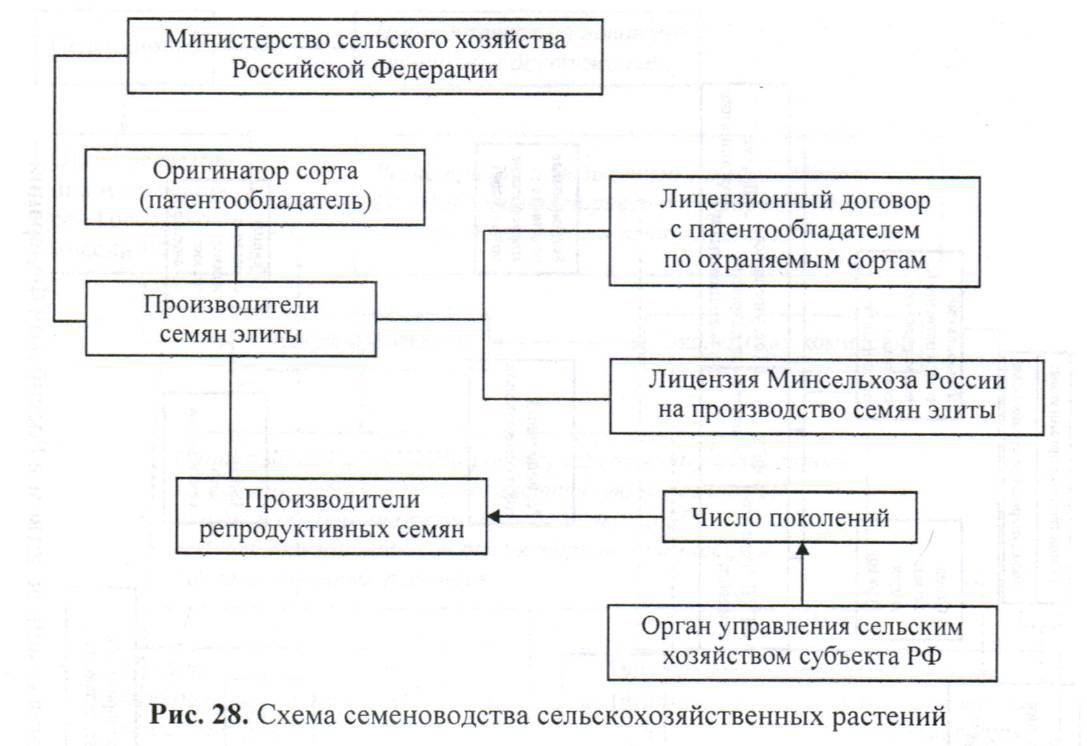 СПК «Дружба» в этой схеме может занять место:- производители семян элиты;- производитель репродуктивных семян.У предприятия имеется лицензионный договор с Научно Исследовательским Институтом Сельского ХозяйстваЦентральных Районов Нечерноземной Зоны РАСХН (п.Немчиновка), сертификаты на качество семян выдает филиал ФГБУ "Россельхозцентр" по Смоленской области.Первым направлением развития семеноводства является изменение структуры посевных площадей зерновых культур.Таблица 3.13 – Структура посевных площадей зерновых культурПо проекту площадь зерновых увеличится на 362 га, и в структуре посевных площадей составят 48 %. Например в 2009 году это соотношение было 45,6 %, из этого можно сделать вывод что предложенное мероприятие можно воплотить в производство.Таблица 3.14 – Валовое производство и урожайность зерновых культур на перспективуУрожайность зерновых культур мы не планируем изменять, так как это приведет к большим затратам, что для предприятия не приемлемо из-за высоких цен на удобрения и ядохимикаты. Валовый сбор за счет изменения структуры площадей увеличился на 13752,8 ц.Следующим резервом является увеличение товарности зерна. В настоящее время товарность составляет около 15 % (2011 год – 16,9%). Это связано с тем, что зерно отдают на корм скоту. В данном случае это не эффективно. Хозяйство имеет возможность покупать фуражное зерно по 400 рублей за центнер. Семена супер-элита хозяйство продает по 1500 руб/ц, семена элита – 1400 руб/ц. В среднем разница в цене составит 1000 рублей. В связи с этим запланируем уровень товарности 50 %.Таблица 3.15 - Динамика производства  и уровень товарности зернаРассмотрим как изменятся финансовые результаты от предложенных мероприятий.Таблица 3.16 – Результат от реализации зернаКак видно из таблицы,  прибыль предприятия увеличится на 10597,4 тыс.руб., что позволит предприятию повысить заработную плату, планировать расходы на социальные нужды.ЗАКЛЮЧЕНИЕВ сложившейся в аграрном секторе кризисной ситуации реформирование инновационных процессов селекционно-семеноводческого комплекса и его адаптация к рыночным условиям приобрели большую остроту и актуальность. Новый сорт является завершенным инновационным товаром, имеющим устойчивый спрос в сельском хозяйстве. В полной мере свои возможности он проявляет только при посеве высококачественными семенами, получение которых может обеспечить только хорошо организованная система семеноводства. Поэтому семеноводство является основой производства конкурентоспособной продукции, а на стратегическом уровне семеноводство обеспечивает продовольственную безопасность страны и эффективное развитие народного хозяйства страны.Объект исследования - СПК «Дружба» Починковского района. СПК «Дружба» расположено в деревне Прилепово Смоленской области Починковского района на расстоянии 65 км от областного центра.Наибольший удельный вес в структуре товарной продукции имеет молоко, это объясняется тем, что у хозяйства есть возможность находить каналы реализации, в отличии от других видов продукции, доля выручки от его реализации в среднем за 3 года составила 61,7 %. Доля  выручки от реализации мяса крупного рогатого скота в среднем за 3 года составила 16,2%. Реализация зерновых составляет приблизительно 15 % выручки, так как зерно в основном производят как фуражное, а реализуют семенное зерно.Организация и эффективность производства зерновых культур во многом определяются зональными условиями, назначением зерна, соотношением между озимыми и яровыми, применяемой технологией, обеспеченностью средствами (трудовыми и материальными).В рассматриваемом хозяйстве, производство зерна существует не только для внутренних целей, в качестве зернофуража и выдачи в качестве натуроплаты, а также хозяйство реализует семенной материал. Это является важным социальным фактором, так как позволяет получать дополнительную прибыль. В 2011 году в структуре прибыли, зерно занимает 65 %, что в два раза выше 2009 года.Урожайность зерновых в сравнении с другими хозяйствами высокая более 30 ц/га,  на это влияют вносимые удобрения, совершенство технологий и высококвалифицированные работники.Зерновые культуры занимают более 35 % от общей посевной площади, но в то же время идёт снижение доли зерновых. Высокий удельный вес зерновых объясняется тем, что это следствие применения интенсивных технологий, главная культура для реализации семян высшего класса. Производство зерновых постоянно увеличивается и находится в пределах 40 тыс. тонн. Хозяйство является семеноводческим, цены реализации в 2-3 раза выше себестоимости, тем более, что спрос на элитные районированные семена повышается.Рентабельность зерна повышается, это связано с высокой ценой реализации (10 руб. 50 коп.за кг), это связано с тем, что элитное зерно продается по 13-14 рублей за кг.По проекту площадь зерновых увеличится на 362 га, и в структуре посевных площадей составят 48 %. Например в 2009 году это соотношение было 45,6 %, из этого можно сделать вывод что предложенное мероприятие можно воплотить в производство. Урожайность зерновых культур мы не планируем изменять, так как это приведет к большим затратам, что для предприятия не приемлемо из-за высоких цен на удобрения и ядохимикаты. Валовый сбор за счет изменения структуры площадей увеличился на 13752,8 ц. Следующим резервом является увеличение товарности зерна. В настоящее время товарность составляет около 15 % (2011 год – 16,9%). Это связано с тем, что зерно отдают на корм скоту. В данном случае это не эффективно. Хозяйство имеет возможность покупать фуражное зерно по 400 рублей за центнер. Семена супер-элита хозяйство продает по 1500 руб./ц, семена элита – 1400 руб./ц. В среднем разница в цене составит 1000 рублей. В связи с этим запланируем уровень товарности 50 %. Прибыль предприятия увеличится на 10597,4 тыс.руб., что позволит предприятию повысить заработную плату, планировать расходы на социальные нужды.Список использованной литературыАграрная экономика: Учебник. 2-е изд., перераб. и доп./ под ред. Малыша М. Н., – СПб.: Издательство "Лань", 2012. – 688 с., ил.3. Бородин А. Пути интенсификации зернопродуктового комплекса Саратовской области. АПК: экономика, управление. 9, 2009 – 297 с.4. Борхунов Н., Назаренко А. Зерновой рынок. Экономика сельского хозяйства России. № 8, 2011 – 374 с.5. Казарцева А. Т., Воробьева Р. А., Домченко М. И. Изменчивость признаков и ее значимость в селекции стабильных по качеству зерна и сортов озимой пшеницы //Тезисы докладов совместного заседания. Совета по качеству зерна (8-10.06.1998)/ КНИИСХ. - Краснодар, 2008 – 297 с.6. Казарцева А. Т., Воробьева Р. А., Домченко М.И. Формирование высококачественного зерна пшеницы сортами селекции КНИИСХ, переданными в ГСИ в 1991-2000г. - Пшеница и тритикале. - Краснодар, 2011 – 367 с.7. Коваленко Н.Я. Экономика сельского хозяйства. Курс лекций. - М.: 2008- 421с.8. Коротнев В.Д., Винничек Л.Б., Кочетова Г.Н. Организация и управление производством – М.: "КолосС", 2012 – 464 с.9. Крючков В.Г., Раковецкая Л.И. Зерновые хозяйства, территориальная организация и эффективность производства – М.; МТУ, 2009 – 135 с.10. Кованов С.И., Свободин В.А. Экономические показатели деятельности сельскохозяйственных предприятий – М.; Агропромиздат, 2010 – 158 с.11. Маркин Б. О совершенствовании планирования производства и реализации зерна. Экономика сельскохозяйственных и перерабатывающих предприятий. 10, 2011.12. Михелев А. О факторах повышения эффективности сельскохозяйственного производства. Экономика сельскохозяйственных и перерабатывающих предприятий. 8, 2011.13.Мурая, Л. «Организационно-экономические отношения в инновационной сфере семеноводства»/Л. Мурая //АПК: экономика, управление – 2006. – №4. – с.18-20.14. О состоянии рынка зерна (экономический обзор). АПК: экономика, управление. 9, 2012.15. Организация и управление производством на сельскохозяйственных предприятиях/ под ред. Водянникова В.Т., - М.: Изд-во "КолосС", Изд-во СтГАУ "АГРУС", 2009 – 506 с.16. Питерская, Л. «Организационные аспекты развития инновационных процессов в системе семеноводства» /Л. Питерская // Международный сельскохозяйственный журнал – 2005. – №7. – с.23-25.17. Растениеводство с основами селекции и семеноводств/ под. Ред. Г.В. Коренева, ВО "Агропромиздат" 2010 – 351с.18. Рыбалкин П.Н. Повышение эффективности производства зерна – М.; Агропромиздат, 2007 – 224 с.19. Савицкая Г.В. Анализ хозяйственной деятельности предприятия" 2-е изд., - Мн.: ИП "Экоперспектива", 2012 – 397 с.20. Система ведения агропромышленного производства Смоленской области./ под ред. Коморова Н.И.. - Смоленск: 2012 – 397 с.21.Смирнова Л.А. Организационно-экономические условия функционирования системы семеноводства. – М.: ФГНУ «Росинформагротех», 2010.22.Смирнова Л.А. Система семеноводства сельскохозяйственных культур в Российской Федерации / Под ред. В.И. Нечаева. – М.: Колос, 2010. 23.Смирнова Л.А. Развитие системы семеноводства на инновационной основе // Экономика сельскохозяйственных и перерабатывающих предприятий. 2010, № 10 – 0,5 п.л.24.Смирнова Л.А. О целевой программе развития семеноводства России // Экономика сельскохозяйственных и перерабатывающих предприятий. 2009, № 4 - 0,8 п.л.25. Трисвятский Л. О производстве зерна в России. Экономика сельскохозяйственных и перерабатывающих предприятий.  2012 - 487с.26. Трубилин А. Резервы увеличения производства зерна и повышения его эффективности. АПК: экономика, управление. 3, 2012 – 287с.27.Федорук П.С., Трубилин А. И., 31. Федорук С. П., Миренков С. Н. Сорт и его влияние на повышение экономической эффективности производства озимой пшеницы. - Вопросы селекции и возделывания полевых культур. - Москва, 2011 - 189 с.28. Экономика отраслей АПК/ под ред. Минакова И.А., - М.: "КолосС", 2011 – 464 с.29. Экономика сельского хозяйства: Учебник для студентов высших учебных заведений/ Коваленко Н.Я., Агирбов Ю.И., Серова Н.А., – М.: ЮРКНИГА, 2010. – 348с.30. Яковлев В.Б, Корнев Г.Н. Анализ эффективности производства – М.; Росагропромиздат, 2009 – 220 с.Список публикаций по теме научной работы1.Хлопьева А.С. Анализ инновационной модели развития семеноводства (на примере СПК «Дружба» Починковского района Смоленской области) // Сборник материалов студенческой научно-практической конференции с международным участием: инновационные идеи молодых исследователей для агропромышленного комплекса», Смоленск: ФГБОУ ВПО  «Смоленск ГСХА», 2014.2.Хлопьева А.С. Формирование инновационной модели развития семеноводства ( на примере СПК «Дружба» Починковского района Смоленской области) // Сборник материалов студенческой научно-практической конференции с международным участием: инновационные идеи молодых исследователей для агропромышленного комплекса».Элементы затратКультурыОплата трудаСеменаМинеральные и органи-ческиеудобре-нияСредства защитыЗатраты на ГСМСодержа-ние основных средств, всегоЗерновые и зернобобовые (озимые и яровые) без кукурузы11,212,912,75,814,916,8Кукуруза на зерно8,416,516,27,110,913,4Соя 10,613,79,112,71514,2Сахарная свекла (фабричная)8,210,415,916,68,713,3Лен-долгунец (выращивание)9,425,413,69,013,716,3Подсолнечник на зерно11,613,48,15,116,618,1Картофель12,424,310,47,07,415,9Овощи открытого грунта18,814,36,95,07,813,5Многолетние травы14,17,210,30,920,421,1Однолетние травы11,318,89,00,917,917,9Всего по растениеводству11,611,811,25,713,516,0Этапы размножения семян в товарном хозяйствеМасса семян полученных по этапу, тоннНорма высева, т/гаПлощадь посева семенного участка, гаУрожайность кондиционных семян, т/гаВаловой сбор семян по этапу, тонн1-й  годПервоначальная площадь 1-й репродукции0,20,21222-й годПлощадь семян 2-й репродукции20,2102203-й годПлощадь семян 3-й репродукции200,210022004-й годПлощадь семян 4-й замыкающей репродукции2000,21000220005-й годПлощадь товарных посевов нового сорта20000,210000220000ПоказателиГодыГодыГодыПоказатели200920102011Стоимость валовой продукции (в ценах реализации), тыс. руб.328544862159812Стоимость валовой продукции (в сопоставимых ценах 1994 г.) тыс. руб.182252254123674Стоимость товарной продукции (в ценах реализации), тыс. руб.289344062250622Среднегодовая стоимость основных фондов, всего тыс. руб.379314112951060Площадь сельскохозяйственных угодий, га.288828882888- в том числе пашни230023002300Среднегодовая численность работников, чел.110110106ПоказателиВыручено от реализации продукцииВыручено от реализации продукцииВыручено от реализации продукцииПолная себестоимость реализованной продукцииПолная себестоимость реализованной продукцииПолная себестоимость реализованной продукцииРезультат: прибыль, убытокРезультат: прибыль, убытокРезультат: прибыль, убытокРентабельность реализуемой продукции, %Рентабельность реализуемой продукции, %Рентабельность реализуемой продукции, %Показатели2009 2010 2011200920102011200920102011200920102011Молоко187212528429339179492064626105772463826344,322,510,1Продажа на мясо в живой массе:крупного рогатого скота30546306112753936768112298-882-1375-1023-22,4-17,9-8,4Зерно410867907185501958303852-911+960+3333-18,2+16,5+86,6Всего по хозяйству289344062250622316473744745532-2713+3175+5090-8,6+8,5+11,2ПоказателиГодыГодыГоды2011 г. в % к 2009 г.Показатели2009201020112011 г. в % к 2009 г.Удельный вес работников отрасли в общей численности работников, %12,710,914,2111,81Удельный вес продукции отрасли в структуре товарной продукции, %14,1916,7114,19100,00Удельный вес прибыли от реализации зерна в общей сумме прибыли, %33,5730,2365,48195,05КультураГодыГодыГоды2011 г. в% к 2009 г.Культура2009 г.2010 г.20112011 г. в% к 2009 г.Зерновые (озимые)35,618,433,894,9Зерновые (яровые)29,323,437,2127Зернобобовые 40,726,942,7104,9КультурыПлощадь, гаПлощадь, гаПлощадь, гаСтруктура, %Структура, %Структура, %Культуры2009 г2010 г2011 г2009 г2010 г2011 гЗерновые, всего12541150107045,637,635,9в том числе       - озимые50055042018,218,014,1- яровые70059065025,519,321,8Посевная площадь275030652985100100100ГодПроизводство зерна, цТемпы роста, %Уровень товарности200247281-19,220034534495,914,120044252293,815,820053794589,216,9200638156100,615,2200739942140,714,920083920098,114,720093909299,714,620102520564,514,9201140520160,816,9Показатели ГодыГодыГоды2011 г.в % к 2009 г.2011 г.в % к 2009 г.Показатели 2009201020111.Затраты труда в зерновом производстве, чел-час21569149271891787,72.Посевная площадь, га12541150107085,33.Урожайность, ц/га35,222,937,9107,74.Затраты труда на 1 га, чел-час17,212,9817,68102,85.Затраты труда на 1 ц, чел-час0,490,570,4795,92009 год2009 год2010 год2010 год2011 год2011 годруб.структура, %руб.структура, %Руб.структура, %Оплата труда с отчислениями на социальные нужды120,7420,4160,8521,6154,7527,5Семена85,4114,5118,4015,992,2916,4Удобрения63,6110,893,0812,566,9711,9Средства защиты растений65,9711,236,484,921,953,9Содержание основных средств182,0030,9212,2328,5154,1927,4Работы и услуги25,334,367,029,031,515,6Прочие затраты45,947,856,617,641,087,3Итого589,00100,0744,67100,0562,74100,0Годы Количество, цПолная себестоимость, тыс. руб.Выручка, тыс. руб.Прибыль(+), убыток (-), тыс. руб.Рентабельность, %2009 г.852150194108-911-18,22010 г.782858306790+960+16,52011684538527185+3333+86,6КультураСортСредняя урожайностьСтоимость, руб. за кг РС1КультураСортСредняя урожайностьСтоимость, руб. за кг РС1Рожь озимаяТатьяна (2003)34,59Пшеница озимаяМ-39 (1999)М-56 (2008)28,632,210-12Клевер луговойСмоленский 29 (1956)Дымковский (1993)1,7100ЯчменьВладимир (2007)29,510-1243 %60 %71,5 %80 %1. Вико или горохо -овсяная смесь2. Озимая пшеница3. Картофель4. Ячмень с подсевом мног. бобово - злаковых трав5. Многолетние травы 1 г.п.6. Многолетние травы 2 г.п.7. Озимая пшеница1. Ячмень с подсевом мног. бобово-злаковых трав2. Многолетние травы 1 г.п.3. Многолетние травы 2 г.п.4. Озимая рожь (пшеница) + пожнивно (горчица, редька, рапс)5. Овес  1. Ячмень с подсевом клевера2. Клевер3. Озимая пшеница + пожнивныесидераты4. Ячмень5. Картофель ранний6. Озимая пшеница + пожнивныесидераты7.  Ячмень1. Клевер 1 г.п.2. Озимая пшеница + пожнивныесидераты3. Ячмень4. Яровая пшеница5. Ячмень с подсевом клевераКатегория семянКатегория семянСортовая чистота, %, не менееПора-
жение посева головней, %, не болееЧистота семян, %, не менееСодержание семян других растений, шт./кг, не болееСодержание семян других растений, шт./кг, не болееПримесь, %, не болееПримесь, %, не болееВсхо-
жесть, %, не менееВсхо-
жесть, %, не менееКатегория семянКатегория семянСортовая чистота, %, не менееПора-
жение посева головней, %, не болееЧистота семян, %, не менеевсегов т.ч.
сорныхголов-
невыхобразо-
ванийсклероций спорыньиВсхо-
жесть, %, не менееВсхо-
жесть, %, не менееОвесОвесОвесОвесОвесОвесОвесОвесОвесОвесОвесОС99,799,7099,08300092ЭС99,799,70,199,010500,010,0192PC98,098,00,398,080200,0020,030,0392РСт95,095,00,597,0300700,0020,050,0587ПшеницаПшеницаПшеницаПшеницаПшеницаПшеницаПшеницаПшеницаПшеницаПшеницаПшеницаОС99,799,70/099,08300092ЭС99,799,70,1/099,010500,010,0192PC98,098,00,3/0,198,040200,0020,030,0392РСт95,095,00,5/0,397,0200700,0020,050,0587РожьРожьРожьРожьРожьРожьРожьРожьРожьРожьРожьОС--099,08300092ЭС--099,010500,030,0392PC--0,398,060300,0020,050,0592РСт--0,597,0200700,0020,070,0787ТритикалеТритикалеТритикалеТритикалеТритикалеТритикалеТритикалеТритикалеТритикалеТритикалеТритикалеОС99,599,5099,08300090ЭС99,299,20,199,010500,010,0190PC98,098,00,398,050250,0020,030,0390РСт95,095,00,597,0200700,0020,050,0585ЯчменьЯчменьЯчменьЯчменьЯчменьЯчменьЯчменьЯчменьЯчменьЯчменьЯчменьОС99,799,70/099,08300092ЭС99,799,70,1/099,010500,010,0192PC98,098,00,3/0,398,080200,0020,030,0392РСт95,095,00,5/0,597,0300700,0020,050,0587Культура, способ посева         Норма высева семян в млн. шт./га         Норма высева семян в млн. шт./га         Норма высева семян в млн. шт./га         Норма высева семян в млн. шт./гаКультура, способ посеваОригинальные семена Оригинальные семена Элитные семенаЭлитные семенаКультура, способ посева     Р-1      Р-2с/элита     элитаОзимая пшеница, рядовой4,55,05,05,0-5,5Озимая рожь, рядовой3,54,04,55,0Яровая пшеница, рядовой4,54,5-5,05,0-5,55,0-5,5Ячмень, рядовой4,04,54,5-5,04,5-5,0Овёс, рядовой3,04,04,5-5,04,5-5,0КультураСорт (гибрид)Пшеница мягкая озимаяВолжская 22Пшеница мягкая озимаяМераRПшеница мягкая озимаяМосковская 39RПшеница мягкая озимаяСкипетрRПшеница мягкая яроваяДарьяПшеница мягкая яроваяМисRПшеница мягкая яроваяСударыняПшеница мягкая яроваяТризоRРожь озимаяВалдайRРожь озимаяГраньRРожь озимаяПикассо F1Рожь озимаяПургаРожь озимаяТаловская 41RТритикале озимаяНемчиновский 56RТритикале озимаяКонсулRТритикале яроваяАмигоТритикале яроваяГребешокRТритикале яроваяУльянаОвёс яровойАйвориRОвёс яровойБорецRОвёс яровойКВС КонтендерОвёс яровойПриветRОвёс яровойСкакунRОвёс яровойЭклипсRОвёс яровойЮбилярОвёс яровойЯковRЯчмень яровойВладимирRЯчмень яровойГонарЯчмень яровойНурRЯчмень яровойПосадаRКультураСортСредняя урожайностьСтоимость, руб. за кг РС1КультураСортСредняя урожайностьСтоимость, руб. за кг РС1Рожь озимаяТатьяна (2003)34,59Пшеница озимаяМ-39 (1999)М-56 (2008)28,632,210-12Клевер луговойСмоленский 29 (1956)Дымковский (1993)1,7100ЯчменьВладимир (2007)29,510-12КультурыПлощадь, гаПлощадь, гаПлощадь, гаСтруктура, %Структура, %Структура, %Культуры2011 гПРОЕКТПрирост2011 гПРОЕКТПриростЗерновые, всего10701432+36235,948,0+12,1в том числе       - озимые420562+14214,118,8+4,7- яровые650870+22021,829,1+7,3Посевная площадь29852985-100100-КультурыУрожайность, ц/гаУрожайность, ц/гаУрожайность, ц/гаВаловой сбор, цВаловой сбор, цВаловой сбор, цКультуры2011 г.ПРОЕКТПрирост2011 .гПРОЕКТПриростЗерновые, всего37,937,9-4052054272,8+13752,8в том числе: -озимые33,833,8-1420018995,6+4795,6-яровые37,237,2-2420032364+8164ГодПроизводство зерна, цУровень товарностиРеализовано зерна, ц20114052016,96845ПРОЕКТ54272,850,027136,4Годы Количество, цКоличество, цПолная себестоимость, тыс. руб.Цена реализации, руб/цВыручка, тыс. руб.Прибыль(+), убыток (-), тыс. руб.Рентабельность, %201168456845385210507185+3333+86,6Проектуровень товарности 2011 года4586,115269,7145029200,15+13930,4+91,22Проектдополнительное количество22550,315269,7100029200,15+13930,4+91,22Прирост+20291,4+20291,4+11417,7х+22015,15+10597,4+4,62